Таблица 1Данные метеорологических наблюдений за прошедшие и текущие суткиПримечание: 900 - время местное* - нет данных.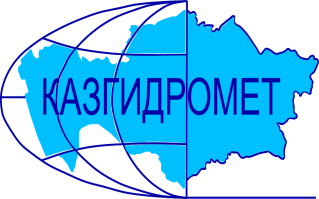 РЕСПУБЛИКАНСКОЕ ГОСУДАРСТВЕННОЕ ПРЕДПРИЯТИЕ «КАЗГИДРОМЕТ»ДЕПАРТАМЕНТ ГИДРОЛОГИИГидрометеорологическая информация №29включающая: данные о температуре воздуха. осадках. ветре и высоте снежного покрова по состоянию на 12 февраля 2024 г.Гидрометеорологическая информация №29включающая: данные о температуре воздуха. осадках. ветре и высоте снежного покрова по состоянию на 12 февраля 2024 г.Обзор          За прошедший период (9-12 февраля) в горных районах юго-востока наблюдались осадки, наиболее сильные в Жетысуском Алатау (до 12,0 мм), а на Западном Алтае и хр. Тарбагатай прошли сильные осадки до 24 мм. Изменение снежного покрова составило от +13 до -1 см в сутки, а на востоке снежный покров составляет на равнинах и предгорьях от 53 до 106 см , в  среднегорных  районах  Западного Алтая  до 144 см. Температурный фон в горах: на востоке днем в пределах + 8 до – 5 градусов , ночью от  - 15 до –23 градусов мороза. Наиболее низкая температура на МС Лениногорск -23 градуса; на юге 9°С тепла до 10°С мороза; на юге-востоке 2°С тепла – 11°С мороза; днем местами наблюдалась оттепель до 11°С. Усиление ветра до 16 м/с отмечалось в высокогорье Илейского Алатау.         Не рекомендуется выход на крутые заснеженные склоны в бассейнах рек Улкен и Киши Алматы из-за возможного провоцирования схода лавин. Будьте осторожны в горах!Прогноз погоды по горам на 13 февраля 2024 г.Илейский Алатау: Снег, ночью местами сильный. Местами туман, гололед. Ветер северо-западный с переходом на северо-восточный 9-14, временами порывы 15-20 м/с. на 2000 м: Температура воздуха ночью 5-10, днем 3 мороза – 2 тепла.на 3000 м: Температура воздуха ночью 13-18, днем 3-8 мороза.Жетысуский Алатау: Без осадков. Ночью и утром туман. Ветер восточный 9-14 м/с.на 2000 м: Температура воздуха ночью 15-20, днем 3-8 мороза.на 3000 м: Температура воздуха ночью 18-23, днем 5-10 мороза.Киргизский Алатау: ночью и утром местами осадки (преимущественно снег). Местами туман, гололед. Ветер северо-восточный 9-14, местами 15-20 м/с. Температура воздуха ночью 9-14, днем 0-5 мороза.Таласский Алатау: ночью небольшой снег, туман. Ветер восточный, юго-восточный 5-10 м/с. Температура воздуха ночью 5-10 мороза, днем 0-5 тепла.Западный Алтай: без осадков. Ночью и утром местами туман. Ветер восточный, юго-восточный 9-14 м/с. Температура воздуха ночью 21-26, местами 31, днем 8-13, местами 18 мороза.Тарбагатай: без осадков. Ночью и утром местами туман. Ветер юго-восточный, южный 9-14 м/с. Температура воздуха ночью 20-25, на юге 15, на востоке 30, днем 9-14, местами 4 мороза.Обзор          За прошедший период (9-12 февраля) в горных районах юго-востока наблюдались осадки, наиболее сильные в Жетысуском Алатау (до 12,0 мм), а на Западном Алтае и хр. Тарбагатай прошли сильные осадки до 24 мм. Изменение снежного покрова составило от +13 до -1 см в сутки, а на востоке снежный покров составляет на равнинах и предгорьях от 53 до 106 см , в  среднегорных  районах  Западного Алтая  до 144 см. Температурный фон в горах: на востоке днем в пределах + 8 до – 5 градусов , ночью от  - 15 до –23 градусов мороза. Наиболее низкая температура на МС Лениногорск -23 градуса; на юге 9°С тепла до 10°С мороза; на юге-востоке 2°С тепла – 11°С мороза; днем местами наблюдалась оттепель до 11°С. Усиление ветра до 16 м/с отмечалось в высокогорье Илейского Алатау.         Не рекомендуется выход на крутые заснеженные склоны в бассейнах рек Улкен и Киши Алматы из-за возможного провоцирования схода лавин. Будьте осторожны в горах!Прогноз погоды по горам на 13 февраля 2024 г.Илейский Алатау: Снег, ночью местами сильный. Местами туман, гололед. Ветер северо-западный с переходом на северо-восточный 9-14, временами порывы 15-20 м/с. на 2000 м: Температура воздуха ночью 5-10, днем 3 мороза – 2 тепла.на 3000 м: Температура воздуха ночью 13-18, днем 3-8 мороза.Жетысуский Алатау: Без осадков. Ночью и утром туман. Ветер восточный 9-14 м/с.на 2000 м: Температура воздуха ночью 15-20, днем 3-8 мороза.на 3000 м: Температура воздуха ночью 18-23, днем 5-10 мороза.Киргизский Алатау: ночью и утром местами осадки (преимущественно снег). Местами туман, гололед. Ветер северо-восточный 9-14, местами 15-20 м/с. Температура воздуха ночью 9-14, днем 0-5 мороза.Таласский Алатау: ночью небольшой снег, туман. Ветер восточный, юго-восточный 5-10 м/с. Температура воздуха ночью 5-10 мороза, днем 0-5 тепла.Западный Алтай: без осадков. Ночью и утром местами туман. Ветер восточный, юго-восточный 9-14 м/с. Температура воздуха ночью 21-26, местами 31, днем 8-13, местами 18 мороза.Тарбагатай: без осадков. Ночью и утром местами туман. Ветер юго-восточный, южный 9-14 м/с. Температура воздуха ночью 20-25, на юге 15, на востоке 30, днем 9-14, местами 4 мороза.Адрес: 020000. г. Астана. пр. Мәңгілік Ел 11/1. РГП «Казгидромет»; e-mail: ugpastana@gmail.com; тел/факс: 8-(717)279-83-94Дежурный гидропрогнозист: Жандос Н.; Дежурный синоптик: Кисебаев Д.К.Адрес: 020000. г. Астана. пр. Мәңгілік Ел 11/1. РГП «Казгидромет»; e-mail: ugpastana@gmail.com; тел/факс: 8-(717)279-83-94Дежурный гидропрогнозист: Жандос Н.; Дежурный синоптик: Кисебаев Д.К.Примечание: Количественные характеристики метеовеличин приведены в таблице 1.Примечание: Количественные характеристики метеовеличин приведены в таблице 1.№ по схе-меНазваниястанций и постовв горных районах КазахстанаВысота станции над уровнемморяВысотаснежногопокров. см.  в 90012.02Количествоосадков. ммКоличествоосадков. ммИзменениевысотыснега в см. за суткиСкорость.направление ветра в м/с.в 90012.02Температуравоздуха. ° CТемпературавоздуха. ° CЯвления погоды№ по схе-меНазваниястанций и постовв горных районах КазахстанаВысота станции над уровнемморяВысотаснежногопокров. см.  в 90012.02задень11.02заночь12.02Изменениевысотыснега в см. за суткиСкорость.направление ветра в м/с.в 90012.02t ° Сmаx11.02t ° Св 90012.02Явления погодыЗападный и Южный АлтайЗападный и Южный АлтайЗападный и Южный АлтайЗападный и Южный АлтайЗападный и Южный АлтайЗападный и Южный АлтайЗападный и Южный АлтайЗападный и Южный АлтайЗападный и Южный АлтайЗападный и Южный АлтайЗападный и Южный Алтай1МС Лениногорск 8097670,8+4СВ-2-5-23Силь,снег2МС Самарка49660120,2+9С-10-18Силь,снег3МС Зыряновск455106170,5+22штиль+3-20Силь,снег4МС Катон-Карагай10676644+10штиль+8-21Силь,снег5МС Заповедник Маркаколь1450144177+17Ю-5-2-16Силь,снегХребет ТарбагатайХребет ТарбагатайХребет ТарбагатайХребет ТарбагатайХребет ТарбагатайХребет ТарбагатайХребет ТарбагатайХребет ТарбагатайХребет ТарбагатайХребет ТарбагатайХребет Тарбагатай6МС Уржар4895322+3штиль+3-15снегхребет Жетысуский (Джунгарский) Алатаухребет Жетысуский (Джунгарский) Алатаухребет Жетысуский (Джунгарский) Алатаухребет Жетысуский (Джунгарский) Алатаухребет Жетысуский (Джунгарский) Алатаухребет Жетысуский (Джунгарский) Алатаухребет Жетысуский (Джунгарский) Алатаухребет Жетысуский (Джунгарский) Алатаухребет Жетысуский (Джунгарский) Алатаухребет Жетысуский (Джунгарский) Алатаухребет Жетысуский (Джунгарский) Алатау7МС Лепси10124712,0+6штиль9,6-5,6сил.снег8МС Когалы14106510,0+13Ю-17,9-4,0сил.снегхребет Узынкара (Кетмень)хребет Узынкара (Кетмень)хребет Узынкара (Кетмень)хребет Узынкара (Кетмень)хребет Узынкара (Кетмень)хребет Узынкара (Кетмень)хребет Узынкара (Кетмень)хребет Узынкара (Кетмень)хребет Узынкара (Кетмень)хребет Узынкара (Кетмень)хребет Узынкара (Кетмень)9МС Кыргызсай12738-1С-111,52,1хребет Илейский (Заилийский) Алатаухребет Илейский (Заилийский) Алатаухребет Илейский (Заилийский) Алатаухребет Илейский (Заилийский) Алатаухребет Илейский (Заилийский) Алатаухребет Илейский (Заилийский) Алатаухребет Илейский (Заилийский) Алатаухребет Илейский (Заилийский) Алатаухребет Илейский (Заилийский) Алатаухребет Илейский (Заилийский) Алатаухребет Илейский (Заилийский) Алатау10АМС т/б Алматау1870550,5-1штиль8,4-1,8снег11СЛС Шымбулак2200560,2-1штиль6,5-3,1сл снег12СЛС БАО251674следы0штиль2,5-5,313МС  Мынжилки3017300штиль-0,9-8,414АМС пер.Ж-Кезен3333210ЮЮЗ-7/16-3,7-10,7хребет Каратаухребет Каратаухребет Каратаухребет Каратаухребет Каратаухребет Каратаухребет Каратаухребет Каратаухребет Каратаухребет Каратаухребет Каратау15МС Ачисай82182,0-4ВСВ-28,4-9,6хребет Таласский Алатаухребет Таласский Алатаухребет Таласский Алатаухребет Таласский Алатаухребет Таласский Алатаухребет Таласский Алатаухребет Таласский Алатаухребет Таласский Алатаухребет Таласский Алатаухребет Таласский Алатаухребет Таласский Алатау16МС Чуулдак194783-7ЮЗ-26,3-0,3